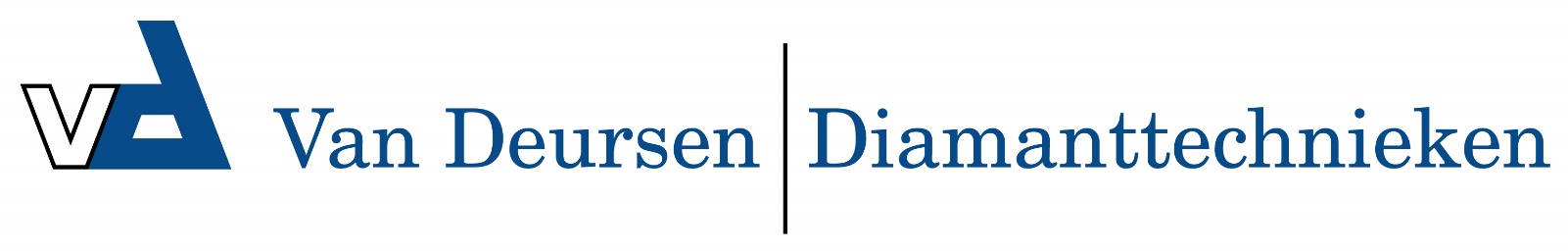 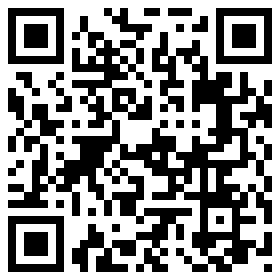 Droog - MM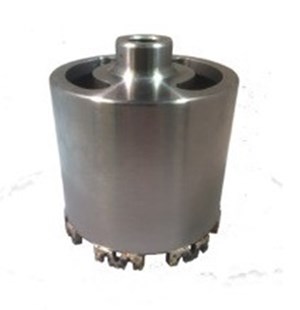 AansluitingM16Diameters85Lengte60 mmSegmenthoogte   10 mmDB085M16-MM     Dozenboor M16 Ø 85mm/60 - type M&M - met koelsleuven aan de bovenkant